Classroom/Lab/Equipment Information & Approval Form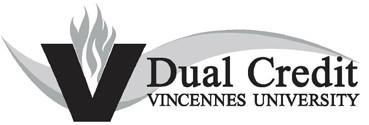 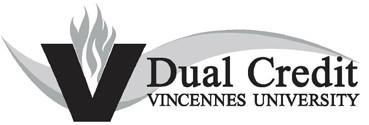 Project EXCEL  	Early College  	HIGH SCHOOL - CAREER/TECHNICAL CENTER INFORMATIONName of Dual Credit Instructor:	Date:Name of Individual Completing Report (if different from instructor): Name of High School or Career Center:VU courses for which classroom/lab/equipment is being evaluated: (Faculty approval processed separately)DESCRIPTION/ INFORMATION(Please attach separate documents for each section as necessary)Written description and photos of the classroom/lab/equipment (NOTE – if not provided, photos and classroom size may be requested):Quantity of machinery, lab stations or lab tools and student/equipment ratio:Brand, age, and condition of machinery, lab stations and/or equipment/tools:Name and version of computer software and operating system used in classroom (if applicable):Type of projects completed in the class/lab (Please attach HS course syllabus for information purposes only – VU syllabus must be utilized for all dual credit courses):Current textbook(s) or other classroom materials (please include title, author, ISBN #):Number of students per lab station/equipment: Number of classroom contact hours each week:FOR USE BY VINCENNES UNIVERSITY REPRESENTATIVE(S) ONLY:Instructor's current syllabus attached with application. 	Yes	No	N/A(For information purposes only, not for approval of HS curriculum)Digital pictures of the classroom/lab/equipment submitted. 	Yes	No	N/AComments:Site visit by liaison, to see classroom/lab/equipment, required for final approval. 	Yes	No	N/AComments:Classroom/Lab/Equipment approved. 	Yes	No	More Information or Site Visit RequiredIf more information is needed for approval, please clarify (i.e.Need pictures, need to speak with instructor for clarification, site visit required)If denied – please provide reason and detailed description of requirements needed to be considered for approval:Other Comments:*A typed name below serves as an electronic signature when this report is sent from a VU email address. 	_	_ 	*Faculty Liaison/VU representative signature	VU Department	DateNote: A copy of this form must also be sent to the division dean.